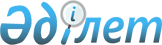 О внесении изменений в решение XXXIX сессии Шахтинского городского маслихата от 9 декабря 2011 года N 760/39 "О городском бюджете на 2012-2014 годы"
					
			С истёкшим сроком
			
			
		
					Решение III сессии V созыва Шахтинского городского маслихата Карагандинской области от 6 апреля 2012 года N 788/3. Зарегистрировано Управлением юстиции города Шахтинск Карагандинской области 18 апреля 2012 года N 8-8-108. Прекращено действие в связи с истечением срока
      В соответствии с Бюджетным кодексом Республики Казахстан от 4 декабря 2008 года, Законом Республики Казахстан от 23 января 2001 года "О местном государственном управлении и самоуправлении в Республике Казахстан", городской маслихат РЕШИЛ:
      1. Внести в решение XXXIX сессии Шахтинского городского маслихата от 9 декабря 2011 года N 760/39 "О городском бюджете на 2012-2014 годы" (зарегистрировано в Реестре государственной регистрации нормативных правовых актов за N 8-8-102, опубликовано 2 марта 2012 года в газете "Шахтинский вестник" N 9) следующие изменения:
      1) в пункте 1:
      в подпункте 1):
      цифры "4 932 827" заменить цифрами "5 406 165";
      цифры "4 097 969" заменить цифрами "4 571 307";
      в подпункте 2):
      цифры "4 949 718" заменить цифрами "5 461 056";
      в подпункте 3):
      в абзаце первом цифру "0" заменить цифрами "16 891";
      в абзаце втором цифру "0" заменить цифрами "16 891";
      в подпункте 5):
      цифры "минус 16 891 тысяча" заменить цифрами "минус 71 782 тысяч";
      в подпункте 6):
      в абзаце первом цифры "16 891 тысяча" заменить цифрами "71 782 тысяч";
      в абзаце четвертом цифру "0" заменить цифрами "54 891";
      2) приложение 1, 4, 5, 7, 9 к указанному решению изложить в новой редакции согласно приложению 1, 2, 3, 4, 5 к настоящему решению.
      2. Настоящее решение вводится в действие с 1 января 2012 года. Городской бюджет на 2012 год Целевые трансферты и бюджетные кредиты из областного бюджета на 2012 год Целевые трансферты и бюджетные кредиты администраторам бюджетных программ города на 2012 год Расходы по бюджетным программам, реализуемые в поселке Долинка на 2012 год Перечень бюджетных программ развития городского бюджета на 2012 год
					© 2012. РГП на ПХВ «Институт законодательства и правовой информации Республики Казахстан» Министерства юстиции Республики Казахстан
				
Председатель сессии
А. Степанович
Секретарь городского маслихата
А. СатоваПриложение 1
к решению III сессии
городского маслихата
от 6 апреля 2012 года N 788/3
Приложение 1
к решению XXXIX сессии
городского маслихата
от 9 декабря 2011 года N 760/39
Категория
Категория
Категория
Категория
Сумма (тысяч тенге)
Класс
Класс
Класс
Сумма (тысяч тенге)
Подкласс
Подкласс
Сумма (тысяч тенге)
Наименование
Сумма (тысяч тенге)
1
2
3
4
5
I ДОХОДЫ
5406165
1
Налоговые поступления
802588
01
Подоходный налог
199558
2
Индивидуальный подоходный налог
199558
03
Социальный налог
121960
1
Социальный налог
121960
04
Налоги на собственность
422616
1
Налоги на имущество
2670
3
Земельный налог
342594
4
Налог на транспортные средства
77345
5
Единый земельный налог
7
05
Внутренние налоги на товары, работы и услуги
45097
2
Акцизы
3406
3
Поступления за использование природных и других ресурсов
29338
4
Сборы за ведение предпринимательской и профессиональной деятельности
11045
5
Налог на игорный бизнес
1308
08
Обязательные платежи, взимаемые за совершение юридически значимых действий и (или) выдачу документов уполномоченными на то государственными органами или должностными лицами
13357
1
Государственная пошлина
13357
2
Неналоговые поступления
8505
01
Доходы от государственной собственности
7992
5
Доходы от аренды имущества,находящегося в государственной собственности
7992
02
Поступления от реализации товаров(работ, услуг) государственными учреждениями, финансируемые из государственного бюджета
13
1
Поступления от реализации товаров(работ, услуг) государственными учреждениями, финансируемые из государственного бюджета
13
06
Прочие неналоговые поступления
500
1
Прочие неналоговые поступления
500
3
Поступления от продажи основного капитала
23765
03
Продажа земли и нематериальных активов
23765
1
Продажа земли
22465
2
Продажа нематериальных активов
1300
4
Поступления трансфертов
4571307
02
Трансферты из вышестоящих органов государственного управления
4571307
2
Трансферты из областного бюджета
4571307
Функциональная группа
Функциональная группа
Функциональная группа
Функциональная группа
Функциональная группа
Функциональная группа
Сумма (тысяч тенге)
Функциональная подгруппа
Функциональная подгруппа
Функциональная подгруппа
Функциональная подгруппа
Функциональная подгруппа
Сумма (тысяч тенге)
Администратор бюджетных программ
Администратор бюджетных программ
Администратор бюджетных программ
Администратор бюджетных программ
Сумма (тысяч тенге)
Программа
Программа
Программа
Сумма (тысяч тенге)
Подпрограмма
Подпрограмма
Сумма (тысяч тенге)
Наименование
Сумма (тысяч тенге)
II. ЗАТРАТЫ
5461056
01
Государственные услуги общего характера
196019
1
Представительные, исполнительные и другие органы, выполняющие общие функции государственного управления
157180
112
Аппарат маслихата района (города областного значения)
15676
001
Услуги по обеспечению деятельности маслихата района (города областного значения)
15628
003
Капитальные расходы государственного органа
48
122
Аппарат акима района (города областного значения)
88224
001
Услуги по обеспечению деятельности акима района (города областного значения)
72252
003
Капитальные расходы государственного органа
15972
123
Аппарат акима района в городе, города районного значения, поселка, аула (села), аульного (сельского) округа
53280
001
Услуги по обеспечению деятельности акима района в городе, города районного значения, поселка, аула (села), аульного (сельского) округа
52830
022
Капитальные расходы государственного органа
450
2
Финансовая деятельность
21070
452
Отдел финансов района (города областного значения)
21070
001
Услуги по реализации государственной политики в области исполнения бюджета района (города областного значения) и управления коммунальной собственностью района (города областного значения)
16020
003
Проведение оценки имущества в целях налогообложения
2000
011
Учет, хранение, оценка и реализация имущества, поступившего в коммунальную собственность
2000
018
Капитальные расходы государственного органа
1050
5
Планирование и статистическая деятельность
17769
453
Отдел экономики и бюджетного планирования района (города областного значения)
17769
001
Услуги по реализации государственной политики в области формирования и развития экономической политики, системы государственного планирования и управления района (города областного значения)
17379
004
Капитальные расходы государственного органа
390
02
Оборона
5339
1
Военные нужды
5209
122
Аппарат акима района (города областного значения)
5209
005
Мероприятия в рамках исполнения всеобщей воинской обязанности
5209
2
Организация работы по чрезвычайным ситуациям
130
122
Аппарат акима района (города областного значения)
130
007
Мероприятия по профилактике и тушению степных пожаров районного (городского) масштаба, а также пожаров в населенных пунктах, в которых не созданы органы государственной противопожарной службы
130
03
Общественный порядок, безопасность, правовая, судебная, уголовно-исполнительная деятельность
13600
1
Правоохранительная деятельность
13600
458
Отдел жилищно-коммунального хозяйства,пассажирского транспорта и автомобильных дорог района (города областного значения)
13600
021
Обеспечение безопасности дорожного движения в населенных пунктах
13600
04
Образование
1750400
1
Дошкольное воспитание и обучение
339155
471
Отдел образования, физической культуры и спорта района (города областного значения)
339155
003
Обеспечение дошкольного воспитания и обучения
336499
025
Увеличение размера доплаты за квалификационную категорию воспитателям дошкольных организаций образования за счет трансфертов из республиканского бюджета
2656
2
Начальное, основное среднее и общее среднее образование
1326427
471
Отдел образования, физической культуры и спорта района (города областного значения)
1326427
004
Общеобразовательное обучение
1193764
005
Дополнительное образование для детей и юношества
111787
063
Повышение оплаты труда учителям, прошедшим повышение квалификации по учебным программам АОО "Назарбаев Интеллектуальные школы за счет трансфертов из республиканского бюджета
1104
064
Увеличение размера доплаты за квалификационную категорию учителям школ за счет трансфертов из республиканского бюджета
19772
4
Техническое и профессиональное, послесреднее образование
21445
471
Отдел образования, физической культуры и спорта района (города областного значения)
21445
007
Организация профессионального обучения
21445
9
Прочие услуги в области образования
63373
471
Отдел образования, физической культуры и спорта района (города областного значения)
63373
009
Приобретение и доставка учебников, учебно-методических комплексов для государственных учреждений образования района (города областного значения)
22029
010
Проведение школьных олимпиад, внешкольных мероприятий и конкурсов районного (городского) масштаба
448
020
Ежемесячные выплаты денежных средств опекунам (попечителям) на содержание ребенка-сироты (детей-сирот), и ребенка (детей), оставшегося без попечения родителей за счет трансфертов из республиканского бюджета
40896
06
Социальная помощь и социальное обеспечение
214576
2
Социальная помощь
174702
451
Отдел занятости и социальных программ района (города областного значения)
171934
002
Программа занятости
29079
005
Государственная адресная социальная помощь
6407
006
Оказание жилищной помощи
7677
007
Социальная помощь отдельным категориям нуждающихся граждан по решениям местных представительных органов
35774
010
Материальное обеспечение детей-инвалидов, воспитывающихся и обучающихся на дому
1031
014
Оказание социальной помощи нуждающимся гражданам на дому
48032
016
Государственные пособия на детей до 18 лет
2368
017
Обеспечение нуждающихся инвалидов обязательными гигиеническими средствами и предоставление услуг специалистами жестового языка, индивидуальными помощниками в соответствии с индивидуальной программой реабилитации инвалида
29306
023
Обеспечение деятельности центров занятости населения
12260
471
Отдел образования, физической культуры и спорта района (города областного значения)
2768
012
Социальная поддержка обучающихся и воспитанников организаций образования очной формы обучения в виде льготного проезда на общественном транспорте (кроме такси) по решению местных представительных органов
2768
9
Прочие услуги в области социальной помощи и социального обеспечения
39874
451
Отдел занятости и социальных программ района (города областного значения)
39874
001
Услуги по реализации государственной политики на местном уровне в области обеспечения занятости и реализации социальных программ для населения
38917
011
Оплата услуг по зачислению, выплате и доставке пособий и других социальных выплат
807
021
Капитальные расходы государственного органа
150
07
Жилищно-коммунальное хозяйство
2569748
1
Жилищное хозяйство
505114
458
Отдел жилищно-коммунального хозяйства, пассажирского транспорта и автомобильных дорог района (города областного значения)
5600
003
Организация сохранения государственного жилищного фонда
5600
472
Отдел строительства, архитектуры и градостроительства района (города областного значения)
499514
003
Проектирование, строительство и (или) приобретение жилья государственного коммунального жилищного фонда
369181
004
Проектирование, развитие, обустройство и (или) приобретение инженерно-коммуникационной инфраструктуры
84444
072
Строительство и (или) приобретение служебного жилища и развитие (или) приобретение инженерно-коммуникационной инфраструктуры в рамках Программы занятости 2020
38889
074
Развитие и обустройство недостающей инженерно-коммуникационной инфраструктуры в рамках второго направления Программы занятости 2020
7000
2
Коммунальное хозяйство
1850953
458
Отдел жилищно-коммунального хозяйства, пассажирского транспорта и автомобильных дорог района (города областного значения)
1258983
011
Обеспечение бесперебойного теплоснабжения малых городов
1254183
012
Функционирование системы водоснабжения и водоотведения
4800
472
Отдел строительства, архитектуры и градостроительства района (города областного значения)
591970
005
Развитие коммунального хозяйства
80000
006
Развитие системы водоснабжения и водоотведения
511970
3
Благоустройство населенных пунктов
213681
123
Аппарат акима района в городе, города районного значения, поселка, аула (села), аульного (сельского) округа
47122
008
Освещение улиц населенных пунктов
25536
009
Обеспечение санитарии населенных пунктов
300
011
Благоустройство и озеленение населенных пунктов
21286
458
Отдел жилищно-коммунального хозяйства, пассажирского транспорта и автомобильных дорог района (города областного значения)
166559
015
Освещение улиц в населенных пунктах
23542
016
Обеспечение санитарии населенных пунктов
11687
017
Содержание мест захоронений и захоронение безродных
950
018
Благоустройство и озеленение населенных пунктов
130380
08
Культура, спорт, туризм и информационное пространство
205903
1
Деятельность в области культуры
91301
455
Отдел культуры и развития языков района (города областного значения)
91301
003
Поддержка культурно-досуговой работы
91301
2
Спорт
3246
471
Отдел образования, физической культуры и спорта района (города областного значения)
3246
014
Проведение спортивных соревнований на районном (города областного значения) уровне
2270
015
Подготовка и участие членов сборных команд района (города областного значения) по различным видам спорта на областных спортивных соревнованиях
976
3
Информационное пространство
81454
455
Отдел культуры и развития языков района (города областного значения)
69658
006
Функционирование районных (городских) библиотек
62762
007
Развитие государственного языка и других языков народа Казахстана
6896
456
Отдел внутренней политики района (города областного значения)
11796
002
Услуги по проведению государственной информационной политики через газеты и журналы 
10407
005
Услуги по проведению государственной информационной политики через телерадиовещание
1389
9
Прочие услуги по организации культуры, спорта, туризма и информационного пространства
29902
455
Отдел культуры и развития языков района (города областного значения)
7819
001
Услуги по реализации государственной политики на местном уровне в области развития языков и культуры
7819
456
Отдел внутренней политики района (города областного значения)
22083
001
Услуги по реализации государственной политики на местном уровне в области информации, укрепления государственности и формирования социального оптимизма граждан
13931
003
Реализация мероприятий в сфере молодежной политики
8092
006
Капитальные расходы государственного органа
60
10
Сельское, водное, лесное, рыбное хозяйство, особо охраняемые природные территории, охрана окружающей среды и животного мира, земельные отношения
22574
1
Сельское хозяйство
10453
474
Отдел сельского хозяйства и ветеринарии района (города областного значения)
10453
001
Услуги по реализации государственной политики на местном уровне в сфере сельского хозяйства и ветеринарии 
8762
003
Капитальные расходы государственного органа
69
007
Организация отлова и уничтожения бродячих собак и кошек
622
012
Проведение мероприятий по идентификации сельскохозяйственных животных 
1000
6
Земельные отношения
10673
463
Отдел земельных отношений района (города областного значения)
10673
001
Услуги по реализации государственной политики в области регулирования земельных отношений на территории района (города областного значения)
10493
007
Капитальные расходы государственного органа
180
9
Прочие услуги в области сельского, водного, лесного, рыбного хозяйства, охраны окружающей среды и земельных отношений
1448
474
Отдел сельского хозяйства и ветеринарии района (города областного значения)
1448
013
Проведение противоэпизоотических мероприятий
1448
11
Промышленность, архитектурная, градостроительная и строительная деятельность
10372
2
Архитектурная, градостроительная и строительная деятельность
10372
472
Отдел строительства, архитектуры и градостроительства района (города областного значения)
10372
001
Услуги по реализации государственной политики в области строительства, архитектуры и градостроительства на местном уровне
10372
12
Транспорт и коммуникации
169208
1
Автомобильный транспорт
123395
123
Аппарат акима района в городе, города районного значения, поселка, аула (села), аульного (сельского) округа
50775
013
Обеспечение функционирования автомобильных дорог в городах районного значения, поселках, аулах (селах), аульных (сельских) округах
50775
458
Отдел жилищно-коммунального хозяйства, пассажирского транспорта и автомобильных дорог района (города областного значения)
72620
023
Обеспечение функционирования автомобильных дорог
72620
9
Прочие услуги в сфере транспорта и коммуникаций
45813
458
Отдел жилищно-коммунального хозяйства, пассажирского транспорта и автомобильных дорог района (города областного значения)
45813
024
Организация внутрипоселковых (внутригородских), пригородных и внутрирайонных общественных пассажирских перевозок
45813
13
Прочие
291534
3
Поддержка предпринимательской деятельности и защита конкуренции
11865
469
Отдел предпринимательства района (города областного значения)
11865
001
Услуги по реализации государственной политики на местном уровне в области развития предпринимательства и промышленности 
9933
003
Поддержка предпринимательской деятельности
1752
004
Капитальные расходы государственного органа
180
9
Прочие
279669
452
Отдел финансов района (города областного значения)
14000
012
Резерв местного исполнительного органа района (города областного значения)
14000
458
Отдел жилищно-коммунального хозяйства, пассажирского транспорта и автомобильных дорог района (города областного значения)
253685
001
Услуги по реализации государственной политики на местном уровне в области жилищно-коммунального хозяйства, пассажирского транспорта и автомобильных дорог
32484
044
Проведение мероприятий по решению вопросов обустройства моногородов
221201
471
Отдел образования, физической культуры и спорта района (города областного значения)
11984
001
Услуги по обеспечению деятельности отдела образования, физической культуры и спорта
11592
018
Капитальные расходы государственного органа
392
15
Трансферты
11783
1
Трансферты
11783
452
Отдел финансов района (города областного значения)
11783
006
Возврат неиспользованных (недоиспользованных) целевых трансфертов
11783
III. Чистое бюджетное кредитование
16891
бюджетные кредиты
16891
13
Прочие
16891
9
Прочие
16891
458
Отдел жилищно-коммунального хозяйства, пассажирского транспорта и автомобильных дорог района (города областного значения)
16891
039
Бюджетные кредиты на проведение ремонта общего имущества объектов кондоминиум
16891
погашение бюджетных кредитов
0
IV. Сальдо по операциям с финансовыми активами
0
приобретение финансовых активов
0
поступления от продажи финансовых активов государства
0
Категория
Категория
Категория
Категория
Сумма (тысяч тенге)
Класс
Класс
Класс
Сумма (тысяч тенге)
Подкласс
Подкласс
Сумма (тысяч тенге)
Наименование
Сумма (тысяч тенге)
1
2
3
4
5
V. ДЕФИЦИТ (профицит) бюджета
-71782
VI. Финансирование дефицита (использование профицита) бюджета
71782
7
Поступления займов
16891
01
Внутренние государственные займы
16891
2
Договоры займа
16891
Погашение займов
0
8
Используемые остатки бюджетных средств
54891
01
Остатки бюджетных средств
54891
1
Свободные остатки бюджетных средств
54891Приложение 2
к решению III сессии
городского маслихата
от 6 апреля 2012 года N 788/3
Приложение 4
к решению XXXIX сессии
городского маслихата
от 9 декабря 2011 года N 760/39
Наименование
Сумма (тысяч тенге)
1
2
Всего
2692560
в том числе:
Целевые текущие трансферты
1664385
Целевые трансферты на развитие
1011284
в том числе:
Целевые текущие трансферты:
1664385
в том числе:
Управление образования области
118253
На увеличение размера доплаты за квалификационную категорию учителям школ и воспитателям дошкольных организаций образования
22428
На оснащение учебным оборудованием кабинетов физики, химии и биологии в государственных учреждениях основного среднего и общего среднего образования
4097
На ежемесячные выплаты денежных средств опекунам (попечителям) на содержание ребенка - сироты (детей-сирот), и ребенка (детей), оставшегося без попечения родителей
40896
На реализацию государственного образовательного заказа в дошкольных организациях образования
49728
На повышение оплаты труда учителям, прошедшим повышение квалификации по учебным программам АОО "Назарбаев Интеллектуальные школы"
1104
Управление координации занятости и социальных программ области
32687
На введение стандартов специальных социальных услуг
10745
На реализацию мероприятий Программы занятости 2020
21942
Управление энергетики и коммунального хозяйства области
1466184
На развитие жилищно-коммунального хозяйства
1244983
На проведение мероприятий по решению вопросов обустройства моногородов
221201
Управление пассажирского транспорта и автомобильных дорог области 
45813
На организацию внутрирайонных, пригородных общественных пассажирских перевозок
45813
Управление сельского хозяйства области
1448
На проведение противоэпизотических мероприятий
1448
Целевые трансферты на развитие:
1011284
в том числе:
Управление строительства области
1011284
На проектирование, строительство и (или)приобретение жилья государственного коммунального жилищного фонда
369181
На проектирование, развитие, обустройство и (или) приобретение инженерно-коммуникационной инфраструктуры 
84444
На строительство и (или) приобретение служебного жилища и развитие (или) приобретение инженерно-коммуникационной инфраструктуры в рамках Программы занятости 2020
38889
На развитие и обустройство недостающей инженерно-коммуникационной инфраструктуры в рамках второго направления Программы занятости 2020
7000
На развитие системы водоснабжения
511770
Бюджетные кредиты
16891
Управление энергетики и коммунального хозяйства области
16891
Бюджетные кредиты на проведение ремонта общего имущества объектов кондоминиум
16891Приложение 3
к решению III сессии
городского маслихата
от 6 апреля 2012 года N 788/3
Приложение 5
к решению XXXIX сессии
городского маслихата
от 9 декабря 2011 года N 760/39
Наименование
Сумма (тысяч тенге)
1
2
Всего
2692560
в том числе:
Целевые текущие трансферты
1664385
Целевые трансферты на развитие
1011284
в том числе:
Целевые текущие трансферты:
1664385
в том числе:
Отдел образования, физической культуры и спорта района (города областного значения)
118253
На увеличение размера доплаты за квалификационную категорию учителям школ и воспитателям дошкольных организаций образования
22428
На оснащение учебным оборудованием кабинетов физики, химии и биологии в государственных учреждениях основного среднего и общего среднего образования
4097
На ежемесячные выплаты денежных средств опекунам (попечителям) на содержание ребенка сироты (детей-сирот), и ребенка (детей), оставшегося без попечения родителей
40896
На реализацию государственного образовательного заказа в дошкольных организациях образования
49728
На повышение оплаты труда учителям, прошедшим повышение квалификации по учебным программам АОО "Назарбаев Интеллектуальные школы"
1104
Отдел занятости и социальных программ района (города областного значения)
32687
На введение стандартов специальных социальных услуг
10745
На реализацию мероприятий Программы занятости 2020
21942
Отдел жилищно-коммунального хозяйства, пассажирского транспорта и автомобильных дорог района (города областного значения)
1511997
На жилищно-коммунальное хозяйство
1244983
На проведение мероприятий по решению вопросов обустройства моногородов
221201
На организацию внутрирайонных, пригородных общественных пассажирских перевозок
45813
Отдел сельского хозяйства и ветеринарии района (города областного значения)
1448
На проведение противоэпизотических мероприятий
1448
Целевые трансферты на развитие:
1011284
в том числе:
Отдел строительства, архитектуры и градостроительства района (города областного значения)
1011284
На проектирование, строительство и (или)приобретение жилья государственного коммунального жилищного фонда 
369181
На проектирование, развитие, обустройство и (или) приобретение инженерно-коммуникационной инфраструктуры 
84444
На строительство и (или) приобретение служебного жилища и развитие (или) приобретение инженерно-коммуникационной инфраструктуры в рамках Программы занятости 2020
38889
На развитие и обустройство недостающей инженерно-коммуникационной инфраструктуры в рамках второго направления Программы занятости 2020
7000
На развитие системы водоснабжения
511770
Бюджетные кредиты
16891
Отдел жилищно-коммунального хозяйства, пассажирского транспорта и автомобильных дорог района (города областного значения)
16891
Бюджетные кредиты на проведение ремонта общего имущества объектов кондоминиум
16891Приложение 4
к решению III сессии
городского маслихата
от 6 апреля 2012 года N 788/3
Приложение 7
к решению XXXIX сессии
городского маслихата
от 9 декабря 2011 года N 760/39
Функциональная группа
Функциональная группа
Функциональная группа
Функциональная группа
Функциональная группа
Сумма (тысяч тенге)
Функциональная подгруппа
Функциональная подгруппа
Функциональная подгруппа
Функциональная подгруппа
Сумма (тысяч тенге)
Администратор бюджетных программ
Администратор бюджетных программ
Администратор бюджетных программ
Сумма (тысяч тенге)
Программа
Программа
Сумма (тысяч тенге)
Наименование
Сумма (тысяч тенге)
ЗАТРАТЫ
43480
01
Государственные услуги общего характера
18250
1
Представительные, исполнительные и другие органы, выполняющие общие функции государственного управления
18250
123
Аппарат акима района в городе, города районного значения, поселка, аула (села), аульного (сельского) округа
18250
001
Услуги по обеспечению деятельности акима района в городе, города районного значения, поселка, аула(села), аульного (сельского) округа
18100
022
Капитальные расходы государственных органов
150
07
Жилищно-коммунальное хозяйство
14341
3
Благоустройство населенных пунктов
14341
123
Аппарат акима района в городе, города районного значения, поселка, аула (села), аульного (сельского) округа
14341
008
Освещение улиц населенных пунктов
9252
009
Обеспечение санитарии населенных пунктов
300
011
Благоустройство и озеленение населенных пунктов
4789
12
Транспорт и коммуникации
10889
1
Автомобильный транспорт
10889
123
Аппарат акима района в городе, города районного значения, поселка, аула (села), аульного (сельского) округа
10889
013
Обеспечение функционирования автомобильных дорог в городах районного значения, поселках, аулах (селах), аульных (сельских) округах
10889Приложение 5
к решению III сессии
городского маслихата
от 6 апреля 2012 года N 788/3
Приложение 9
к решению XXXIX сессии
городского маслихата
от 9 декабря 2011 года N 760/39
Функциональная группа
Функциональная группа
Функциональная группа
Функциональная группа
Функциональная группа
Функциональная подгруппа
Функциональная подгруппа
Функциональная подгруппа
Функциональная подгруппа
Администратор бюджетных программ
Администратор бюджетных программ
Администратор бюджетных программ
Программа
Программа
Наименование
07
Жилищно-коммунальное хозяйство
1
Жилищное хозяйство
472
Отдел строительства, архитектуры и градостроительства района (города областного значения)
003
Проектирование, строительство и (или) приобретение жилья государственного коммунального жилищного фонда
004
Проектирование, развитие, обустройство и (или) приобретение инженерно-коммуникационной инфраструктуры
072
Строительство и (или) приобретение служебного жилища и развитие (или) приобретение инженерно-коммуникационной инфраструктуры в рамках Программы занятости 2020
074
Развитие и обустройство недостающей инженерно-коммуникационной инфраструктуры в рамках второго направления Программы занятости 2020
2
Коммунальное хозяйство
472
Отдел строительства, архитектуры и градостроительства района (города областного значения)
005
Развитие коммунального хозяйства
006
Развитие системы водоснабжения и водоотведения